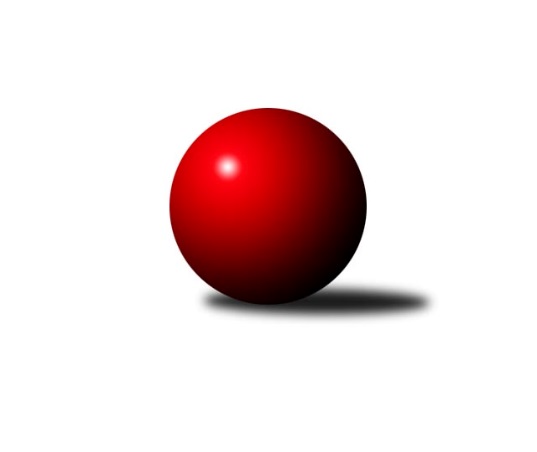 Č.11Ročník 2018/2019	19.1.2019Nejlepšího výkonu v tomto kole: 1734 dosáhlo družstvo: TJ Slovan Kamenice nad Lipou EKrajská soutěž Vysočiny A 2018/2019Výsledky 11. kolaSouhrnný přehled výsledků:TJ Slovan Kamenice nad Lipou E	- TJ Sokol Cetoraz B	5:1	1734:1606	6.0:2.0	17.1.TJ Slovan Kamenice nad Lipou D	- TJ Slovan Kamenice nad Lipou C	2:4	1546:1594	5.0:3.0	17.1.KK Slavoj Žirovnice C	- TJ Spartak Pelhřimov C	1:5	1566:1634	3.0:5.0	18.1.Tabulka družstev:	1.	TJ Slovan Kamenice nad Lipou E	9	7	1	1	37.0 : 17.0 	45.5 : 26.5 	 1634	15	2.	KK Slavoj Žirovnice C	9	6	1	2	35.0 : 19.0 	46.0 : 26.0 	 1647	13	3.	TJ Spartak Pelhřimov C	8	6	0	2	36.0 : 12.0 	40.5 : 23.5 	 1599	12	4.	TJ Slovan Kamenice nad Lipou C	9	4	1	4	27.0 : 27.0 	33.5 : 38.5 	 1525	9	5.	TJ Spartak Pelhřimov F	8	3	0	5	19.0 : 29.0 	28.5 : 35.5 	 1515	6	6.	TJ Sokol Cetoraz B	9	2	1	6	20.0 : 34.0 	31.0 : 41.0 	 1531	5	7.	TJ Slovan Kamenice nad Lipou D	8	2	0	6	15.0 : 33.0 	26.0 : 38.0 	 1499	4	8.	TJ Spartak Pelhřimov E	8	2	0	6	15.0 : 33.0 	21.0 : 43.0 	 1473	4Podrobné výsledky kola:	 TJ Slovan Kamenice nad Lipou E	1734	5:1	1606	TJ Sokol Cetoraz B	Jiří Rychtařík	 	 200 	 227 		427 	 2:0 	 387 	 	177 	 210		Filip Tejrovský	Jan Švarc	 	 198 	 195 		393 	 0:2 	 441 	 	221 	 220		Jan Pošusta	Milan Podhradský	 	 215 	 245 		460 	 2:0 	 385 	 	173 	 212		Václav Brávek	Pavel Šindelář	 	 230 	 224 		454 	 2:0 	 393 	 	207 	 186		Luboš Novotnýrozhodčí: Šindelář PavelNejlepší výkon utkání: 460 - Milan Podhradský	 TJ Slovan Kamenice nad Lipou D	1546	2:4	1594	TJ Slovan Kamenice nad Lipou C	Josef Vančík	 	 201 	 188 		389 	 2:0 	 366 	 	187 	 179		Darja Novotná	Pavel Vaníček	 	 187 	 183 		370 	 1:1 	 407 	 	229 	 178		Pavel Vodička	Ondřej Votápek	 	 223 	 225 		448 	 2:0 	 391 	 	178 	 213		David Schober ml.	Jitka Mrázková	 	 165 	 174 		339 	 0:2 	 430 	 	227 	 203		Kamila Jirsovározhodčí: Rychtařík VáclavNejlepší výkon utkání: 448 - Ondřej Votápek	 KK Slavoj Žirovnice C	1566	1:5	1634	TJ Spartak Pelhřimov C	Alena Izsofová	 	 209 	 222 		431 	 2:0 	 358 	 	178 	 180		Oldřich Kubů	František Housa	 	 184 	 200 		384 	 0:2 	 427 	 	205 	 222		Karel Pecha	Stanislav Šafránek	 	 195 	 179 		374 	 1:1 	 435 	 	189 	 246		Stanislav Kropáček	Petr Kejval	 	 198 	 179 		377 	 0:2 	 414 	 	207 	 207		Zdeňka Vytiskovározhodčí: Kejval PetrNejlepší výkon utkání: 435 - Stanislav KropáčekPořadí jednotlivců:	jméno hráče	družstvo	celkem	plné	dorážka	chyby	poměr kuž.	Maximum	1.	Adam Rychtařík 	TJ Slovan Kamenice nad Lipou E	457.25	304.0	153.3	3.5	4/4	(491)	2.	Karel Pecha 	TJ Spartak Pelhřimov C	424.22	296.4	127.8	6.2	3/3	(456)	3.	Stanislav Kropáček 	TJ Spartak Pelhřimov C	419.80	288.2	131.6	5.9	3/3	(500)	4.	Petr Kejval 	KK Slavoj Žirovnice C	419.80	292.6	127.2	7.6	2/3	(451)	5.	Otakar Rataj 	KK Slavoj Žirovnice C	419.37	293.4	126.0	6.9	3/3	(440)	6.	Milan Kalivoda 	-- volný los --	415.71	281.2	134.5	5.2	3/3	(462)	7.	Zdeňka Vytisková 	TJ Spartak Pelhřimov C	414.00	294.5	119.5	6.8	2/3	(452)	8.	Alena Izsofová 	KK Slavoj Žirovnice C	412.39	282.9	129.5	7.6	3/3	(461)	9.	Pavel Šindelář 	TJ Slovan Kamenice nad Lipou E	412.38	282.2	130.2	6.6	4/4	(481)	10.	Jan Pošusta 	TJ Sokol Cetoraz B	411.00	279.8	131.2	7.2	3/4	(445)	11.	Irena Machyánová 	TJ Spartak Pelhřimov E	411.00	293.1	117.9	8.4	2/2	(427)	12.	Ludmila Landkamerová 	-- volný los --	410.25	275.8	134.4	5.2	3/3	(461)	13.	Kamila Jirsová 	TJ Slovan Kamenice nad Lipou C	410.19	280.9	129.3	8.5	3/4	(437)	14.	Stanislav Šafránek 	KK Slavoj Žirovnice C	409.61	291.9	117.7	9.2	3/3	(442)	15.	Václav Rychtařík  st.	TJ Slovan Kamenice nad Lipou E	406.75	286.4	120.3	10.8	3/4	(436)	16.	Jan Švarc 	TJ Slovan Kamenice nad Lipou E	405.94	285.6	120.3	7.3	3/4	(425)	17.	František Housa 	KK Slavoj Žirovnice C	405.11	283.9	121.2	9.7	3/3	(425)	18.	Jiří Rychtařík 	TJ Slovan Kamenice nad Lipou D	404.92	278.5	126.4	7.6	3/4	(436)	19.	Vítězslav Kovář 	-- volný los --	401.75	280.3	121.4	7.4	3/3	(433)	20.	David Schober  ml.	TJ Slovan Kamenice nad Lipou C	400.92	280.8	120.1	8.9	3/4	(429)	21.	Kateřina Kohoutová 	TJ Spartak Pelhřimov F	396.20	280.2	116.0	9.2	2/2	(458)	22.	Jaroslav Vácha 	-- volný los --	396.00	276.0	120.0	7.7	3/3	(431)	23.	Michal Zeman 	TJ Sokol Cetoraz B	393.75	280.6	113.2	9.3	3/4	(414)	24.	Ondřej Votápek 	TJ Slovan Kamenice nad Lipou D	390.58	282.6	108.0	11.6	4/4	(448)	25.	Igor Vrubel 	TJ Spartak Pelhřimov C	390.07	278.4	111.7	6.4	2/3	(424)	26.	Ondřej Kohout 	TJ Spartak Pelhřimov F	387.40	282.6	104.8	14.4	2/2	(440)	27.	Oldřich Kubů 	TJ Spartak Pelhřimov C	383.75	275.3	108.5	7.5	2/3	(448)	28.	Luboš Novotný 	TJ Sokol Cetoraz B	382.33	271.3	111.0	13.3	3/4	(398)	29.	Lukáš Bambula 	TJ Spartak Pelhřimov F	380.50	271.8	108.7	11.3	2/2	(435)	30.	Darja Novotná 	TJ Slovan Kamenice nad Lipou C	376.56	275.6	100.9	11.9	4/4	(417)	31.	Aleš Pokorný 	TJ Spartak Pelhřimov E	374.83	255.0	119.8	9.0	2/2	(409)	32.	Jiří Poduška 	TJ Spartak Pelhřimov E	374.64	280.2	94.4	13.9	2/2	(416)	33.	Filip Tejrovský 	TJ Sokol Cetoraz B	371.58	265.8	105.8	11.9	3/4	(387)	34.	Josef Vančík 	TJ Slovan Kamenice nad Lipou E	370.33	265.7	104.7	12.2	3/4	(395)	35.	David Schober  st.	TJ Slovan Kamenice nad Lipou C	370.17	270.4	99.8	14.0	4/4	(390)	36.	Pavel Vodička 	TJ Slovan Kamenice nad Lipou C	369.94	265.2	104.7	13.2	3/4	(407)	37.	David Fára 	TJ Slovan Kamenice nad Lipou D	369.83	267.8	102.0	12.5	3/4	(388)	38.	Václav Brávek 	TJ Sokol Cetoraz B	369.00	263.5	105.5	11.1	4/4	(423)	39.	Vojtěch Koch 	TJ Spartak Pelhřimov F	362.25	255.8	106.5	13.0	2/2	(375)	40.	Jiří Pelíšek 	TJ Slovan Kamenice nad Lipou D	361.33	253.0	108.3	12.7	3/4	(374)	41.	Jiří Buzek 	TJ Slovan Kamenice nad Lipou D	352.42	255.5	96.9	14.7	4/4	(393)	42.	Andrea Dvořáková 	TJ Spartak Pelhřimov E	335.67	238.8	96.9	16.0	2/2	(365)		Filip Schober 	TJ Slovan Kamenice nad Lipou C	476.00	310.0	166.0	6.0	1/4	(476)		Milan Podhradský 	TJ Slovan Kamenice nad Lipou E	463.50	309.5	154.0	4.0	1/4	(467)		Iva Holasova 	TJ Slovan Kamenice nad Lipou D	396.50	282.0	114.5	13.5	1/4	(407)		Jiří Slanina 	TJ Spartak Pelhřimov F	388.25	267.0	121.3	10.3	1/2	(417)		Nikola Kučerová 	TJ Spartak Pelhřimov F	384.67	278.7	106.0	11.7	1/2	(387)		Patrik Procházka 	TJ Spartak Pelhřimov F	384.00	262.0	122.0	12.0	1/2	(405)		Radek David 	TJ Spartak Pelhřimov F	383.50	276.0	107.5	11.5	1/2	(394)		Mirka Sochová 	TJ Slovan Kamenice nad Lipou E	383.00	284.0	99.0	13.0	2/4	(396)		Kateřina Kucírková 	TJ Spartak Pelhřimov E	374.00	274.5	99.5	12.2	1/2	(419)		Martin Zich 	TJ Sokol Cetoraz B	370.33	269.7	100.7	12.0	1/4	(409)		Pavel Vaníček 	TJ Slovan Kamenice nad Lipou D	370.00	276.0	94.0	12.0	1/4	(370)		Josef Bulíček 	TJ Spartak Pelhřimov C	367.50	284.0	83.5	15.0	1/3	(378)		Jaroslav Šefl 	TJ Slovan Kamenice nad Lipou C	361.00	280.0	81.0	24.0	1/4	(361)		 		359.00	272.0	87.0	16.0	1/0	(359)		Kateřina Křížová 	TJ Sokol Cetoraz B	354.50	260.5	94.0	14.5	2/4	(401)		Jan Novotný 	TJ Sokol Cetoraz B	348.25	250.3	98.0	13.5	2/4	(371)		Jitka Mrázková 	TJ Slovan Kamenice nad Lipou D	343.00	244.5	98.5	13.5	2/4	(347)		Petra Schoberová 	TJ Slovan Kamenice nad Lipou C	337.00	245.5	91.5	13.0	2/4	(340)		Pavel Rysl 	TJ Spartak Pelhřimov E	335.00	241.2	93.8	18.0	1/2	(357)		Jaroslav Nocar 	TJ Sokol Cetoraz B	318.00	223.0	95.0	8.5	1/4	(345)Sportovně technické informace:Starty náhradníků:registrační číslo	jméno a příjmení 	datum startu 	družstvo	číslo startu
Hráči dopsaní na soupisku:registrační číslo	jméno a příjmení 	datum startu 	družstvo	Program dalšího kola:12. kolo31.1.2019	čt	17:30	TJ Slovan Kamenice nad Lipou E - TJ Slovan Kamenice nad Lipou D	31.1.2019	čt	19:00	TJ Spartak Pelhřimov C - TJ Sokol Cetoraz B				-- volný los -- - KK Slavoj Žirovnice C	1.2.2019	pá	17:30	TJ Slovan Kamenice nad Lipou C - TJ Spartak Pelhřimov E				-- volný los -- - TJ Spartak Pelhřimov F	Nejlepší šestka kola - absolutněNejlepší šestka kola - absolutněNejlepší šestka kola - absolutněNejlepší šestka kola - absolutněNejlepší šestka kola - dle průměru kuželenNejlepší šestka kola - dle průměru kuželenNejlepší šestka kola - dle průměru kuželenNejlepší šestka kola - dle průměru kuželenNejlepší šestka kola - dle průměru kuželenPočetJménoNázev týmuVýkonPočetJménoNázev týmuPrůměr (%)Výkon2xMilan PodhradskýKamenice E4602xMilan PodhradskýKamenice E1144605xPavel ŠindelářKamenice E4545xPavel ŠindelářKamenice E112.514542xOndřej VotápekKamenice D4482xOndřej VotápekKamenice D111.034482xJan PošustaCetoraz B4414xStanislav KropáčekPelhřimov C110.064354xStanislav KropáčekPelhřimov C4352xJan PošustaCetoraz B109.294417xLudmila Landkamerová---4312xAlena IzsofováŽirovnice C109.05431